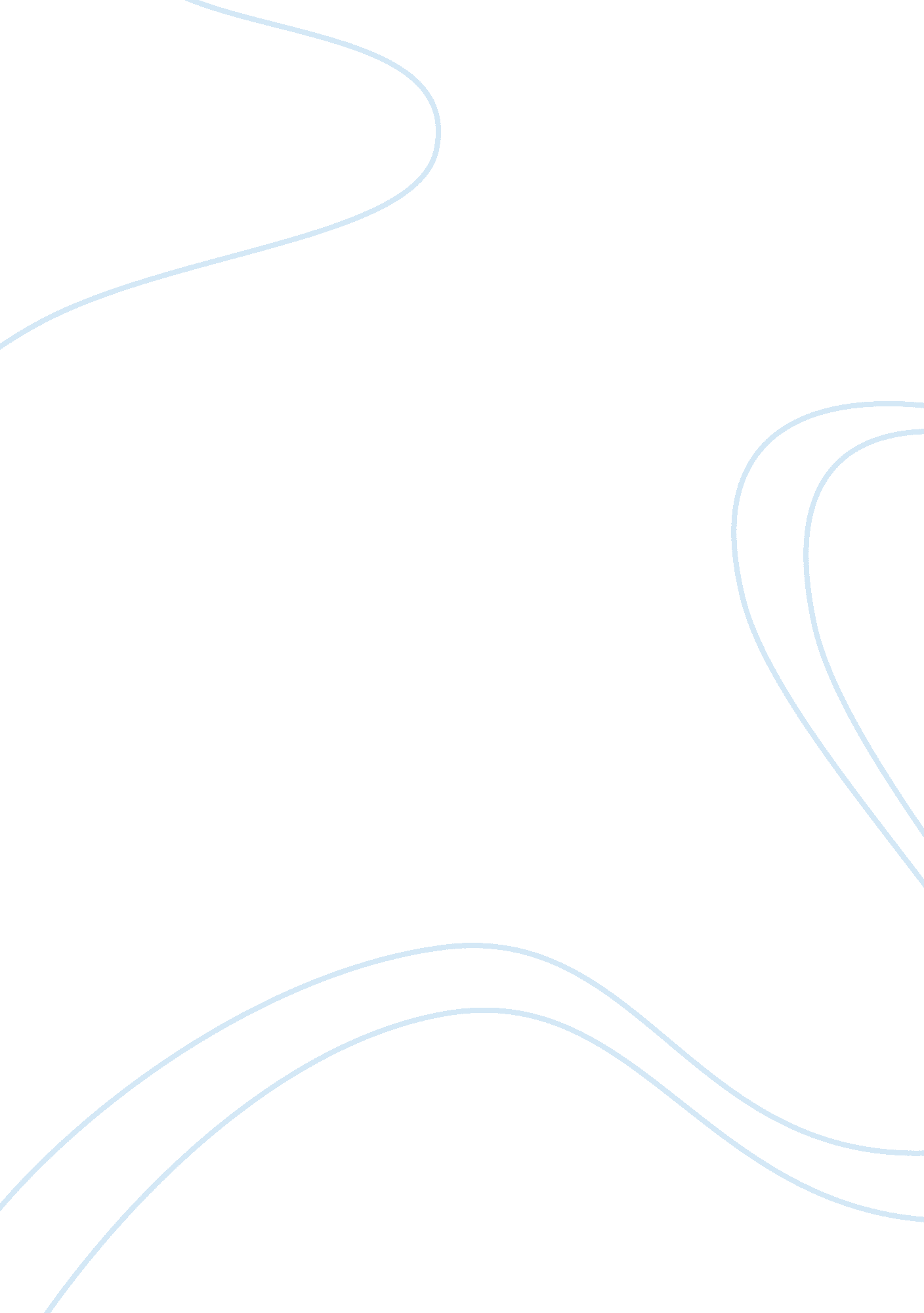 American made vehicles industryLiterature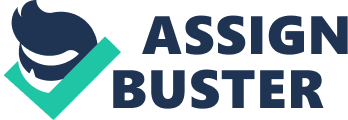 Slide 1 Why buy an American made vehicles you ask? I’ll tell you why because buying American made vehicles creates American made jobs. Everyone knows that American made vehicle’s make a distinctive sound. Take for instance the Ford mustang and the Chevy corvette. Who doesn’t like the sound of these vehicles or design? A few things I will discuss about American made manufactures will be the quality they put forth in designing these vehicles, the job security it helps with in America and how American manufactures have now stepped up to the plate with their new innovated designs for the auto industry. Let’s take it a step further J. D. Power & Associates recently released their results of the " 2012 dependability survey". This survey ranked 37 different automakers based upon how many complaints Vehicle owners reported. To no surprise the survey showed that two of the top four ranking vehicles were held by luxury car makers Lexus, Porsche you can’t argue that. But right behind them followed two American car makers Lincoln and Cadillac that’s 2 out of 4 for America. Slide 2 Here is a graph on how America made Quality vehicles compared to the foreign vehicle makers. Look people it speaks for itself here are the true facts. J. D. Power and Associates study of the quality of American made vehicles shows that American made vehicles have been produced with better quality since the 1999 study. Both foreign and domestic car makers have steadily declined in their quality but still holding strong Domestics are still on top. Slide 3 A U. S. News report showed that Ford and GM have increased their customer satisfaction over the past five years and have been rated the highest of all vehicle manufactures in the past two years in a row. With Ford at 87% and GM at 84. % these studies don’t lie they come from real customers and real vehicle owners. American’s can and do build quality and with quality you get a product that last longer and is more dependable. Slide 4 The Ford focus was voted best small compact car and won the J. D. Power award for 2012. Now why wouldn’t you want to own that? Slide 5 The Ford Mustang won the best midsize car, Come one now people it has been everyone’s dream to own a car like that but that’s not it the Slide 6 Ford fusion Ranked second for the best large size car and won the satisfaction award for large size sedans in 2012 from J. D. Power awards & associates. In the latest J. D. Power dependability study Ford has now rivaled Japan in manufacturing of vehicles; GM’s Buick division has now tied with Jaguar for the first time in years. Buick also beat out foreign makers Toyota and Lexus From 8 out of 11 car segment awards the car manufacture GM has climbed to the top with their new models with three first place finishes in best all-around, best designed vehicle, and at something we all like to hear when it comes to purchasing a vehicle lowest pricing, but most reliable. Slide 7 Slide 8 Well let’s talk about what the auto industry does for us Americans. Well for starters Creating American made jobs creates American revenue. Slide 9 That revenue is like thefoodchain in the animal planet it revolves inequalityfor the American economy. When we don’t buy American vehicles we are hurting America’s economy, not buying these American made cars hurt the manufactures. The more American made vehicles we sell the better job growth is and the better Americas economy can get. It’s a no brainer people. Slide 10 According to the Congressional Budget office in 2011 over the past decade 100, 000 jobs have been lost in America’s auto industry from importing and manufacturing products overseas. GM and Chrysler where both bailed out by the Obama industry we all remember that, while American manufacturer Ford still ran strong, but in doing so they created more jobs, because it was viable to the American people to finally step up and help with the economy. The auto industry is an integral part of our nation. The Detroit car industry is like the aircraft manufactures both private industries’ play an enormous part on are economic growth. When you buy that American made vehicle you help America with job security, lower vehicle cost and create innovatedtechnologyfor other car manufactures to design, just to try and keep up with today’s trends. Listen people American’s have been asking for this for years now the message we have all asked for has been answered. “ Make a product that suits the needs of the consumer, and we will buy”. This has been fulfilled by the American auto industry of today. So stop waiting and start buying. Innovated design Slide 11 America does make fuel-efficient vehicles. Such as the Chevy volt that gets an estimated 93 to 37 Mpg. Talk about gas miliage people. Now who would have thought that America could keep up with these innovated fuel designs? Oh, but they have and they are not only building these vehicles to keep up, but also staying on the top of the charts as having some of the top Fuel efficient vehicles. Take the Ford Fusion or maybe the Ford Escape or Chevy Malibu to name a few these vehicles rank among the top in fuel economy in today’s industry. These vehicles are not only keeping up with today’s auto manufactures they are staying ahead. The American auto industry is now allowing “ Payment protection plans” on their vehicles like Hyundai and other foreign auto makers. Most foreign products are made very cheap and are imported from poor nations. You ever heard that saying “ Made by the cheapest bidder” Well that’s how some of these foreign vehicles parts are produced. Who wants to own one of these. Slide 12 Slide 13 Did you know that the Ford industry has been rated #1 the last two years in a row for having the best quality and lowest priced vehicle’s basically the best bang for your buck. Slide 14 Slide 15 Well the Ford Fiesta has been ranked #1 by KBB two years running in the small compact car line at just over $12, 000 and in second also a Slide 16 domestic vehicle manufacture is the Chevy Aveo yes its ugly but it still serves a purpose and it’s also rated the best bang for your buck vehicle at just over $13, 000. Now that you have the knowledge of why to buy an American made vehicle. You should understand that there is no good reason to buy a foreign made vehicle and every reason not to. There are cars built right here in America that are of equal or better quality. Buying an American made car is one way for ordinary individuals to make that small difference in today’s economy and securing jobs for future Americans, the same way environmentalist have been pushing hybrid vehicles America has innovated their vehicle’s designs to not only compare to the foreign auto market, but be rated higher than those foreign vehicle manufactures. So, America stand up and park somepatriotismin your drive way. Slide 17 Slide 18 